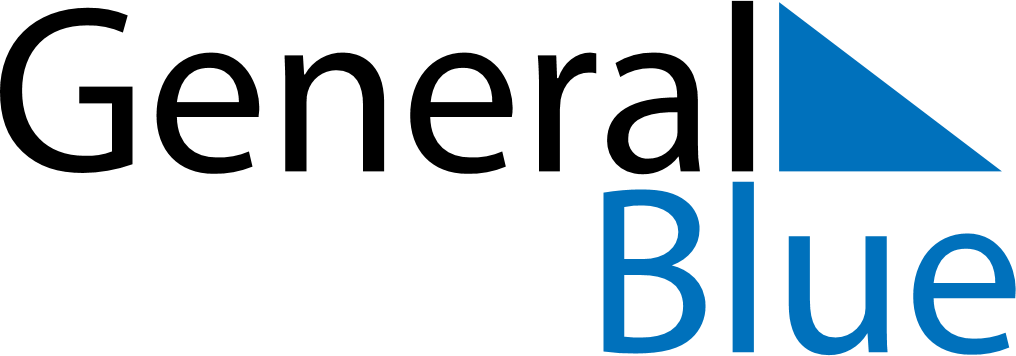 February 2018February 2018February 2018BangladeshBangladeshSUNMONTUEWEDTHUFRISAT123456789101112131415161718192021222324Language Martyrs’ Day25262728